Disincentive IRI Ride, Item 804.4410 – Example DT1310 (NER20-1202)Bid Item Name:Disincentive IRI Ride, Item 804.4410Quantity Involved:Enter dollar amount of disincentive (include the negative sign)Units:DOLTest Results:See Disposition ExplanationSpec Requirements:Select appropriate requirements:SS 740 – CAT Type: HMA IIRI < 60 in/miLR < 200 in/miSS 740 – CAT Type: HMA II / PCC IIIRI < 85 in/miLR < 200 in/miDisposition Explanation:IRI Operator: Brandon Belly (HTCP #101101), Asphalt Binder CoIRI and localized roughness were reported in the IRI Ride Summary and confirmed by the contstruction team independently by physically driving the project. Data was reviewed and pay was adjusted according to SS 740.5.2 Areas of IRI and locations of localized roughness were found at:IRI: NB LN 1 RWP 65.50 in/mi (-$91.67) NB Pass LN LWP 86.00 in/mi (-$129.50)Localized Roughness: NB LN 1 RWP 246.90 in/mi (-$250.00) SB LN 1 RWP 213.70 in/mi (-$82.20) SB LN 1 LWP 219.30 in/mi (-$212.30)Disincentives are applied in CCO #4.Placement Date:Enter date profiled. (If profiled on multiple dates, use the first date)Sample Date: Leave BlankSample Location:Highway Route and cardinal direction(s)STH 22 NB / SBUsage:Select One:HMA PavementConcrete PavementUsage Location:Choose appropriate requirements:Posted Speed >= 55 mphPosted Speed < 55 mph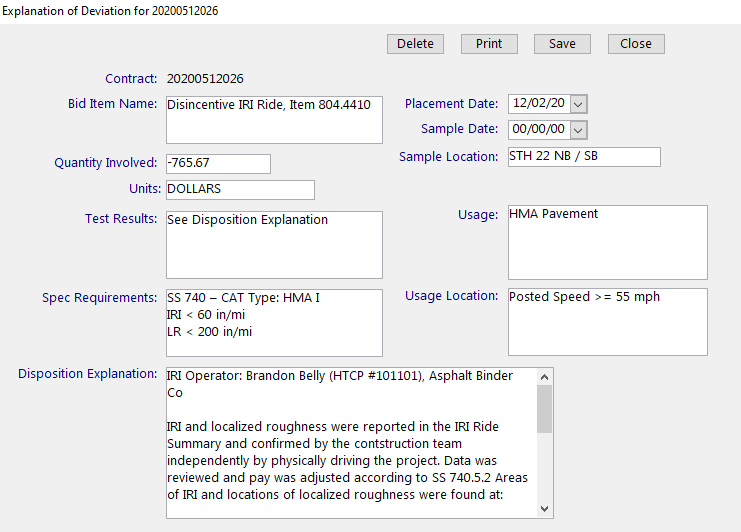 Figure: MIT Entry Disincentive IRI Ride Example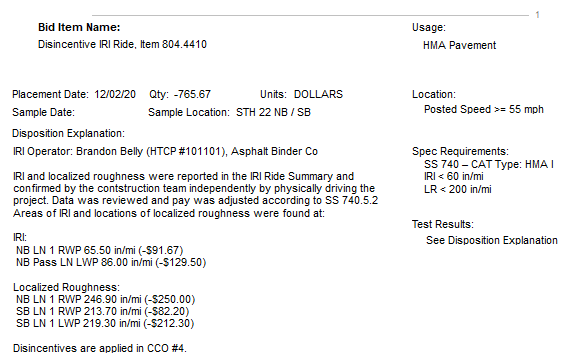 Figure: Printed DT1310 Disincentive IRI Ride Example